Are you missing out on developing as a leader?Get theLead Out!Learn basic leadership methods tomaximize your potential!OTC Leadership SeminarWednesday, Oct. 28, 201511:30 a.m. – 1 p.m.  •  Lunch provided!Information Commons, room 108CPresented by Leadership Coaches:Shawn Moreland and Scott Bryant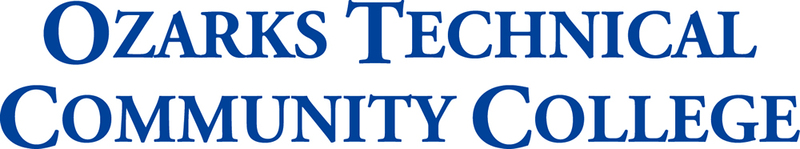 